Do każdego z zadań: wklej istotne fragmenty wyników wykonania komend oraz wytłumacz ich efekt.Sprawozdanie z wykładuSprawozdanie z wykładuSprawozdanie z wykładuSprawozdanie z wykładuData:03.06.2014 roku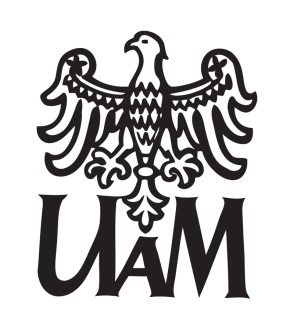 Przedmiot:Sieci KomputeroweTemat zajęć:Serwery DNSProwadzący:Maciej Kalkowski Nr indeksu:Lp.ZagadnienieOpis zagadnienia!!!1.ZadanieDo kogo należy numer IP 97.XXX.78.79?(w miejsce XXX wstaw losową liczbę z zakresu 2-240).1.Odpowiedź 2.ZadanieCo możesz powiedzieć o numerze AS przypisanym do numerów IP z poprzedniego zadania?2.Odpowiedź3.ZadanieJaki jest adres serwera obsługującego pocztę dowolnie wybranej domeny (proszę wybrać mało popularne strony).3.Odpowiedź4.ZadanieSprawdź w jaki sposób będzie przebiegało odwzorowanie dowolnej domeny australijskiej (chodzi o prześledzenie kolejności odwzorowania od serwerów ROOT).4.OdpowiedźUwagi:Uwagi:Data sporządzenia:Data sporządzenia: